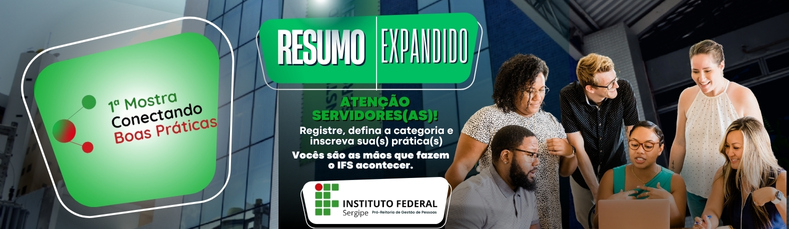 Template do Resumo ExpandidoTITULO DO TRABALHONome completo do(s) autor(es) Todo(a) servidor(a) que desejar enviar o resumo expandido, deverá ter considerar a classificação da prática em uma das seguintes categorias, registrando no documento final da prática apenas o número e nome da mesma, apagando a descrição: Exemplo: Projeto de Alimentação Escolar – Categoria 2 (X) Atividades de ensino, pesquisa e extensão.Categorias:( ) Atividades administrativas, de apoio/suporte: Práticas ou ações que contribuam para a construção da transparência pública, para facilitar e desburocratizar processos, otimizar recursos, aprimorar o desempenho, democratizar o controle, nos diversos setores administrativos: comunicação; ouvidoria; arquivo, memória histórica e publicações; meio ambiente; saúde e qualidade de vida no trabalho; recursos humanos; compras e licitações; patrimônio; tecnologia da informação; obras e infraestrutura; transporte; entre outros.( ) Atividades de ensino, pesquisa e extensão: Práticas ou ações voltadas para a atividade- fim da instituição, que contribuam para o acesso, permanência e êxito dos estudantes no IFS, como também para a qualidade e melhoria do processo de ensino e aprendizagem, a exemplo de práticas ou ações relacionadas ao acesso às novas tecnologias integradas a prática pedagógica; programa de formação continuada de professores; incentivo à pesquisa e à iniciação científica; integração pais x alunos x professores x comunidade escolar; alimentação saudável; arte na escola; incentivo à leitura; práticas de inclusão escolar; educação ambiental e sustentabilidade; evasão escolar; práticas de monitoramento dos resultados das avaliações externas e seus impactos na aprendizagem escolar, entre outros.( ) Atividades de Gestão: Práticas ou ações destinadas a coordenar as atividades administrativas/de apoio e as atividades de Ensino, Pesquisa e Extensão, que contribuam para o aprimoramento da qualidade da gestão estratégica institucional e/ou na provisão de serviços públicos em educação.RESUMOO resumo deve ser elaborado em fonte Times New Roman 11 justificado, em parágrafo único, sem recuos, com espaço entrelinhas simples. Deve conter no máximo 250 palavras. Palavras-chave: 3 a 5 palavras-chave, separadas por ponto e vírgula. INTRODUÇÃOOs resumos submetidos deverão possuir entre 3 e no máximo 5 páginas, apresentados em formato .doc, em tamanho A4, fonte Times New Roman, tamanho 12, alinhamento justificado, espaçamento entrelinhas simples, margens superior e esquerda 3cm e inferior e direita 2cm.O texto do resumo expandido conterá as seguintes seções: Introdução, Metodologia, Fundamentação teórica e ou Discussões, Resultados Obtidos (Quando houver), Considerações e Referências. O corpo do texto deverá apresentar fonte Times New Roman, tamanho 12, alinhamento justificado, espaçamento entrelinhas simples, margens superior e esquerda 3cm e inferior e direita 2cm.A introdução deverá conter uma referência ao assunto a ser desenvolvido no resumo expandido, bem como as linhas gerais que serão desenvolvidas no corpo do mesmo. A introdução deverá ainda contemplar o(s) objetivo(s) do estudo apresentado.METODOLOGIANa Metodologia será explicitado o tipo de estudo, análise de dados se for o caso, enfim os métodos utilizados para a realização do trabalho.FUNDAMENTAÇÃO TEÓRICA OU DISCUSSÕESO autor poderá optar por intitular esse item apenas como fundamentação teórica, caso deseje apenas apresentar nesse resumo um projeto que ainda não tenha sido aplicado, ou deverá intitular como discussões no caso de um estudo já concluído. Cabe a este item, portanto, a apresentação do projeto ou discussão dos resultados da pesquisa.APRESENTAÇÃO DE RESULTADOS ALCANÇADOS (Quando houver)CONSIDERAÇÕES FINAISAs considerações apresentam os resultados esperados. REFERÊNCIASSeguir as ABNT – NBR 6023 para elaboração das referências.